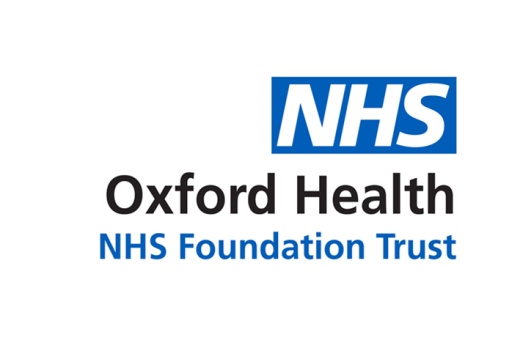 Report to the Meeting of the Oxford Health NHS Foundation Trust Board of Directors27 March 2019Corporate Registers: Application of Trust SealFor: Information and AssuranceIntroductionThe Common Seal of the Trust is affixed to documents under the authority of the Board of Directors in accordance with its Standing Orders.  A Register of Seals is maintained by the Director of Corporate Affairs & Company Secretary.Standing Orders require, pursuant to section 9, that a report of all seals is made to the Board. The Trust’s Board of Directors receives reports of all seals, its last report being presented on 27 September 2018.  This report provides information about the application of the Trust’s seal between 28 September 2018 and 26 March 2019.  The Board of Directors is invited to note that the following documents were sealed during this period:REGISTER OF SEALINGRecommendationThe Board is asked to note this report.Author and title: 			Dellisha Strain, Corporate Governance OfficerLead Executive Director:	Kerry Rogers, Director of Corporate Affairs & Company SecretaryA risk assessment has been undertaken around the legal issues that this paper presents and there are no issues that need to be referred to the Trust Solicitors.DetailsSeal No.SignatoryDateContract for the provision of School of Nursing and College Nursing Services, Public Health Promotion Resources Services and a National Child Measurement Programme for Oxfordshire308Stuart Bell, Chief ExecutiveMike McEnaney, Director of Finance30/10/18Licence to underlet relating to premises at Oxbridge Court, Old Fruiterers Yard, Osney Mead, Oxford between: Maureen Keenan and Tony Keenan (Landlord); International NGO Training and Research Centre (Tenant); and Oxford Health NHSFT (Undertenant)309Stuart Bell, Chief ExecutiveRos Alstead, Director of Nursing & Clinical Standards07/12/18Underlease by reference to Superior Lease relating to premises at Oxbridge Court, Old Fruiterers Yard, Osney Mead, Oxford between International NGO Training and Research Centre (Landlord) and Oxford Health NHSFT (Tenant)310Stuart Bell, Chief ExecutiveRos Alstead, Director of Nursing & Clinical Standards07/12/18Contract for the provision of a social supervisor between Middlesborough Council and Oxford Health NHSFT311Stuart Bell, Chief ExecutiveMike McEnaney, Director of Finance07/01/19Lease of part of the Ground Floor of the Rectory Centre, Rectory Road, Oxford OX4 1BU between Oxford Health NHSFT (Landlord) and Turning Point (Tenant)312Stuart Bell, Chief ExecutiveMike McEnaney, Director of Finance21/02/19Lease relating to Unit No. 5, No. 46 Sandford Lane, Kennington, Oxford between Andrew H.O.  Leadbitter (Landlord) and Oxford Health NHSFT (Tenant)313Stuart Bell, Chief ExecutiveMike McEnaney, Director of Finance 21/02/19Lease relating to Units 42-44A Sandford Lane, Kennington, Oxford between Andrew H.O. Leadbitter (Landlord) and Oxford Health NHSFT (Tenant)314Stuart Bell, Chief ExecutiveMike McEnaney, Director of Finance27/02/19